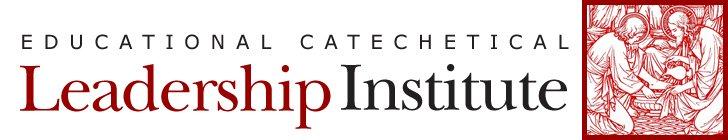 Certificate of Completion     This is to certify that __________________________________________________________________________________________________________     has successfully completed webinar title: __________________________________________________________________Awarded on ____/____/_______[Signature of Oversight Administrator][Diocese / Parish Name Here]